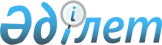 2020 - 2022 жылдарға арналған аудандық бюджет туралы
					
			Мерзімі біткен
			
			
		
					Қарағанды облысы Нұра аудандық мәслихатының 2019 жылғы 26 желтоқсандағы № 403 шешімі. Қарағанды облысының Әділет департаментінде 2019 жылғы 30 желтоқсанда № 5627 болып тіркелді. Мерзімі өткендіктен қолданыс тоқтатылды
      Қазақстан Республикасының 2008 жылғы 4 желтоқсандағы Бюджет кодексіне, Қазақстан Республикасының 2001 жылғы 23 қаңтардағы "Қазақстан Республикасындағы жергілікті мемлекеттік басқару және өзін – өзі басқару туралы" Заңына сәйкес, аудандық мәслихат ШЕШІМ ЕТТІ:
      1. 2020 – 2022 жылдарға арналған аудандық бюджет 1, 2 және 3 қосымшаларға сәйкес, оның ішінде, 2020 жылға келесі көлемдерде бекітілсін:
      1) кірістер – 9 243 874 мың теңге, оның ішінде:
      салықтық түсімдер бойынша – 1 189 639 мың теңге;
      салықтық емес түсімдер бойынша – 9 735 мың теңге;
      негізгі капиталды сатудан түсетін түсімдер бойынша – 27 202 мың теңге;
      трансферттер түсімдері бойынша – 8 017 298 мың теңге;
      2) шығындар – 9 843 860 мың теңге;
      3) таза бюджеттік кредиттеу – 690 298 мың теңге, оның ішінде:
      бюджеттік кредиттер – 725 139 мың теңге;
      бюджеттік кредиттерді өтеу – 34 841 мың теңге;
      4) қаржылық активтерімен операциялар бойынша сальдо – 0 мың теңге, оның ішінде:
      қаржы активтерін сатып алу – 0 мың теңге;
      мемлекеттің қаржы активтерін сатудан түсетін түсімдер – 0 мың теңге;
      5) бюджет тапшылығы (профициті) – алу 1 290 284 мың теңге;
      6) бюджет тапшылығын қаржыландыру (профицитін пайдалану) – 1 290 284 мың теңге, оның ішінде:
      қарыздар түсімдері – 1 357 172 мың теңге;
      қарыздарды өтеу – 34 841 мың теңге;
      бюджет қаражатының пайдаланылатын қалдықтары алу 32 047 мың теңге. 
      Ескерту. 1-тармақ жаңа редакцияда - Қарағанды облысы Нұра аудандық мәслихатының 18.11.2020 № 501 (01.01.2020 бастап қолданысқа енеді) шешімімен.


      2. 2020 жылға арналған аудандық бюджетті атқару барысында секвестрлеуге жатпайтын аудандық бюджеттік бағдарламалар тізбесі 4 қосымшаға сәйкес бекітілсін.
      3. 2020 жылға арналған аудандық бюджет шығыстарының құрамында ағымдағы нысаналы трансферттер және бюджеттік кредиттер 5 қосымшаға сәйкес ескерілсін.
      4. 2020 жылға арналған инвестициялық жобаларды іске асыруға бағытталған, жергілікті бюджеттік даму бағдарламаларының тізбесі 6 қосымшаға сәйкес ескерілсін.
      5. 2020-2022 жылдарға арналған ауданның бюджет шығыстарының құрамында аудандық бюджетттен ауыл, кент, ауылдық округтер бюджеттеріне берілетін бюджеттік субвенциялар 7 қосымшаға сәйкес ескерілсін.
      6. 2020 жылға арналған ауданның бюджет шығыстарының құрамында кент және ауыл бюджеттеріне аудандық бюджеттен төменгі тұрған бюджеттерге берілетін нысаналы ағымдағы трансферттер 8 қосымшаға сәйкес ескерілсін.
      7. Ауданның жергілікті атқарушы органның резерві 44 532 мың тенге сомасында бекітілсін.
      Ескерту. 7-тармақ жаңа редакцияда - Қарағанды облысы Нұра аудандық мәслихатының 24.04.2020 № 446 шешімімен (01.01.2020 бастап қолданысқа енеді).

      8. Алып тасталды - Қарағанды облысы Нұра аудандық мәслихатының 17.06.2020 № 449 шешімімен (01.01.2020 бастап қолданысқа енеді).


      9. Осы шешім 2020 жылдың 1 қаңтарынан бастап қолданысқа енеді. 2020 жылға арналған аудандық бюджет
      Ескерту. 1- қосымша жаңа редакцияда - Қарағанды облысы Нұра аудандық мәслихатының 18.11.2020 № 501 (01.01.2020 бастап қолданысқа енеді) шешімімен. 2021 жылға арналған аудандық бюджет 2022 жылға арналған аудандық бюджет 2020 жылға арналған аудандық бюджетті атқару барысында секвестрлеуге жатпайтын аудандық бюджеттік бағдамаламалар тізбесі 2020 жылға арналған ағымдағы нысаналы трансферттер және бюджеттік кредиттер
      Ескерту. 5-қосымша жаңа редакцияда - Қарағанды облысы Нұра аудандық мәслихатының 18.11.2020 № 501 (01.01.2020 бастап қолданысқа енеді) шешімімен. 2020 жылға арналған инвестициялық жобаларды іске асыруға бағытталған, жергілікті бюджеттік даму бағдарламаларының тізбесі
      Ескерту. 6-қосымша жаңа редакцияда - Қарағанды облысы Нұра аудандық мәслихатының 18.11.2020 № 501 (01.01.2020 бастап қолданысқа енеді) шешімімен. 2020-2022 жылдарға арналған ауданның бюджетінен ауыл, кент, ауылдық округ бюджеттеріне берілетін бюджеттік субвенциялар 2020 жылға арналған ауыл, кент, ауылдық округ бюджеттеріне аудандық бюджеттен төменгі тұрған бюджеттерге берілетін нысаналы трансферттер мен кредиттер
      Ескерту. 8-қосымша жаңа редакцияда - Қарағанды облысы Нұра аудандық мәслихатының 18.11.2020 № 501 (01.01.2020 бастап қолданысқа енеді) шешімімен.
					© 2012. Қазақстан Республикасы Әділет министрлігінің «Қазақстан Республикасының Заңнама және құқықтық ақпарат институты» ШЖҚ РМК
				
      Сессия төрағасы

С. Ныгметов

      Нұра аудандық мәслихатының хатшысы

Т. Оспанов
Нұра аудандық мәслихаттың
2019 жылғы 26 желтоқсандағы
47 сессиясының № 403 шешіміне
1 қосымша
Санаты
Санаты
Санаты
Санаты
Сома (мың тенге)
Сыныбы
Сыныбы
Сыныбы
Сома (мың тенге)
Кіші сыныбы
Кіші сыныбы
Сома (мың тенге)
Атауы
Сома (мың тенге)
1
2
3
4
5
I. КІРІСТЕР
9243874
1
Салықтық түсімдер
1189639
01
Табыс салығы
369176
1
Корпоративтік табыс салығы
101528
2
Жеке табыс салығы
267648
03
Әлеуметтiк салық
221907
1
Әлеуметтік салық
221907
04
Меншiкке салынатын салықтар
545731
1
Мүлiкке салынатын салықтар
543311
5
Бірыңғай жер салығы
2420
05
Тауарларға, жұмыстарға және қызметтерге салынатын iшкi салықтар
49525
2
Акциздер
2385
3
Табиғи және басқа да ресурстарды пайдаланғаны үшiн түсетiн түсiмдер
42500
4
Кәсiпкерлiк және кәсiби қызметтi жүргiзгенi үшiн алынатын алымдар
4640
08
Заңдық маңызы бар әрекеттерді жасағаны және (немесе) оған уәкілеттігі бар мемлекеттік органдар немесе лауазымды адамдар құжаттар бергені үшін алынатын міндетті төлемдер
3300
1
Мемлекеттік баж
3300
2
Салықтық емес түсiмдер
9735
01
Мемлекеттік меншіктен түсетін кірістер
7118
1
Мемлекеттік кәсіпорындардың таза кірісі бөлігінің түсімдері
45
4
Мемлекет меншігінде тұрған, заңды тұлғалардағы қатысу үлесіне кірістер
23
5
Мемлекет меншігіндегі мүлікті жалға беруден түсетін кірістер
7010
7
Мемлекеттік бюджеттен берілген кредиттер бойынша сыйақылар
40
03
Мемлекеттік бюджеттен қаржыландырылатын мемлекеттік мекемелер ұйымдастыратын мемлекеттік сатып алуды өткізуден түсетін ақша түсімдері 
30
1
Мемлекеттік бюджеттен қаржыландырылатын мемлекеттік мекемелер ұйымдастыратын мемлекеттік сатып алуды өткізуден түсетін ақша түсімдері 
30
04
Мемлекеттік бюджеттен қаржыландырылатын, сондай-ақ Қазақстан Республикасы Ұлттық Банкінің бюджетінен (шығыстар сметасынан) қамтылатын және қаржыландырылатын мемлекеттік мекемелер салатын айыппұлдар, өсімпұлдар, санкциялар, өндіріп алулар
1329
1
Мұнай секторы ұйымдарынан және Жәбірленушілерге өтемақы қорына түсетін түсімдерді қоспағанда, мемлекеттік бюджеттен қаржыландырылатын, сондай-ақ Қазақстан Республикасы Ұлттық Банкінің бюджетінен (шығыстар сметасынан) қамтылатын және қаржыландырылатын мемлекеттік мекемелер салатын айыппұлдар, өсімпұлдар, санкциялар, өндіріп алулар
1329
06
Басқа да салықтық емес түсiмдер
1258
1
Басқа да салықтық емес түсiмдер
1258
3
Негізгі капиталды сатудан түсетін түсімдер
27202
01
Мемлекеттік мекемелерге бекітілген мемлекеттік мүлікті сату
2725
1
Мемлекеттік мекемелерге бекітілген мемлекеттік мүлікті сату
2725
03
Жердi және материалдық емес активтердi сату
24477
1
Жерді сату
24477
4
Трансферттердің түсімдері
8017298
01
Төмен тұрған мемлекеттік басқару органдарынан трансферттер
37809
3
Аудандық маңызы бар қалалардың, ауылдардың, кенттердің, ауылдық округтардың бюджеттерінен трансферттер
37809
02
Мемлекеттiк басқарудың жоғары тұрған органдарынан түсетiн трансферттер
7979489
2
Облыстық бюджеттен түсетiн трансферттер
7979489
Функционалдық топ
Функционалдық топ
Функционалдық топ
Функционалдық топ
Функционалдық топ
Сома (мың тенге)
Функционалдық кіші топ
Функционалдық кіші топ
Функционалдық кіші топ
Функционалдық кіші топ
Сома (мың тенге)
Бюджеттік бағдарламалардың әкімшісі
Бюджеттік бағдарламалардың әкімшісі
Бюджеттік бағдарламалардың әкімшісі
Сома (мың тенге)
Бағдарлама
Бағдарлама
Сома (мың тенге)
Атауы
Сома (мың тенге)
1
2
3
4
5
6
II. ШЫҒЫНДАР
9 843 860
01
Жалпы сипаттағы мемлекеттiк қызметтер 
613 228
1
Мемлекеттiк басқарудың жалпы функцияларын орындайтын өкiлдi, атқарушы және басқа органдар
156 932
112
Аудан (облыстық маңызы бар қала) мәслихатының аппараты
21 920
001
Аудан (облыстық маңызы бар қала) мәслихатының қызметін қамтамасыз ету жөніндегі қызметтер
21 920
122
Аудан (облыстық маңызы бар қала) әкімінің аппараты
135 012
001
Аудан (облыстық маңызы бар қала) әкімінің қызметін қамтамасыз ету жөніндегі қызметтер
133 518
003
Мемлекеттік органның күрделі шығыстары
891
009
Ведомстволық бағыныстағы мемлекеттік мекемелер мен ұйымдардың күрделі шығыстары
603
2
Қаржылық қызмет
8 347
459
Ауданның (облыстық маңызы бар қаланың) экономика және қаржы бөлімі
8 347
003
Салық салу мақсатында мүлікті бағалауды жүргізу
871
010
Жекешелендіру, коммуналдық меншікті басқару, жекешелендіруден кейінгі қызмет және осыған байланысты дауларды реттеу
7 476
9
Жалпы сипаттағы өзге де мемлекеттiк қызметтер 
447 949
459
Ауданның (облыстық маңызы бар қаланың) экономика және қаржы бөлімі
191 418
001
Ауданның (облыстық маңызы бар қаланың) экономикалық саясаттын қалыптастыру мен дамыту, мемлекеттік жоспарлау, бюджеттік атқару және коммуналдық меншігін басқару саласындағы мемлекеттік саясатты іске асыру жөніндегі қызметтер
63 072
015
Мемлекеттік органның күрделі шығыстары
1 535
113
Төменгі тұрған бюджеттерге берілетін нысаналы ағымдағы трансферттер 
126 811
492
Ауданның (облыстық маңызы бар қаланың) тұрғын үй-коммуналдық шаруашылығы, жолаушылар көлігі, автомобиль жолдары және тұрғын үй инспекциясы бөлімі
234 629
001
Жергілікті деңгейде тұрғын үй-коммуналдық шаруашылық, жолаушылар көлігі, автомобиль жолдары және тұрғын үй инспекциясы саласындағы мемлекеттік саясатты іске асыру жөніндегі қызметтер
48 522
067
Ведомстволық бағыныстағы мемлекеттік мекемелер мен ұйымдардың күрделі шығыстары
90 765
113
Төменгі тұрған бюджеттерге берілетін нысаналы ағымдағы трансферттер 
95 342
494
Ауданның (облыстық маңызы бар қаланың) кәсіпкерлік және өнеркәсіп бөлімі
21 902
001
Жергілікті деңгейде кәсіпкерлікті және өнеркәсіпті дамыту саласындағы мемлекеттік саясатты іске асыру жөніндегі қызметтер
21 902
02
Қорғаныс
18 900
1
Әскери мұқтаждар
1 538
122
Аудан (облыстық маңызы бар қала) әкімінің аппараты
1 538
005
Жалпыға бірдей әскери міндетті атқару шеңберіндегі іс-шаралар
1 538
2
Төтенше жағдайлар жөнiндегi жұмыстарды ұйымдастыру
17 362
122
Аудан (облыстық маңызы бар қала) әкімінің аппараты
17 362
006
Аудан (облыстық маңызы бар қала) ауқымындағы төтенше жағдайлардың алдын алу және оларды жою
14 861
007
Аудандық (қалалық) ауқымдағы дала өрттерінің, сондай-ақ мемлекеттік өртке қарсы қызмет органдары құрылмаған елдi мекендерде өрттердің алдын алу және оларды сөндіру жөніндегі іс-шаралар
2 501
03
Қоғамдық тәртіп, қауіпсіздік, құқықтық, сот, қылмыстық-атқару қызметі
1 760
9
Қоғамдық тәртіп және қауіпсіздік саласындағы басқа да қызметтер
1 760
492
Ауданның (облыстық маңызы бар қаланың) тұрғын үй-коммуналдық шаруашылығы, жолаушылар көлігі, автомобиль жолдары және тұрғын үй инспекциясы бөлімі
1 760
021
Елдi мекендерде жол қозғалысы қауiпсiздiгін қамтамасыз ету
1 760
04
Бiлiм беру
4 615 614
1
Мектепке дейінгі тәрбие және оқыту
17 192
464
Ауданның (облыстық маңызы бар қаланың) білім бөлімі
17 192
040
Мектепке дейінгі білім беру ұйымдарында мемлекеттік білім беру тапсырысын іске асыруға
17 192
2
Бастауыш, негізгі орта және жалпы орта білім беру
4 288 924
464
Ауданның (облыстық маңызы бар қаланың) білім бөлімі
4 221 573
003
Жалпы білім беру
4 173 509
006
Балаларға қосымша білім беру 
48 064
465
Ауданның (облыстық маңызы бар қаланың) дене шынықтыру және спорт бөлімі
67 351
017
Балалар мен жасөспірімдерге спорт бойынша қосымша білім беру
67 351
9
Бiлiм беру саласындағы өзге де қызметтер
309 498
464
Ауданның (облыстық маңызы бар қаланың) білім бөлімі
309 498
001
Жергілікті деңгейде білім беру саласындағы мемлекеттік саясатты іске асыру жөніндегі қызметтер
18 032
005
Ауданның (областык маңызы бар қаланың) мемлекеттік білім беру мекемелер үшін оқулықтар мен оқу-әдiстемелiк кешендерді сатып алу және жеткізу
57 773
015
Жетім баланы (жетім балаларды) және ата-аналарының қамқорынсыз қалған баланы (балаларды) күтіп-ұстауға қамқоршыларға (қорғаншыларға) ай сайынға ақшалай қаражат төлемі
10 194
067
Ведомстволық бағыныстағы мемлекеттік мекемелер мен ұйымдардың күрделі шығыстары
208 804
113
Төменгі тұрған бюджеттерге берілетін нысаналы ағымдағы трансферттер
14 695
06
Әлеуметтiк көмек және әлеуметтiк қамсыздандыру
398 957
1
Әлеуметтiк қамсыздандыру
143 061
451
Ауданның (облыстық маңызы бар қаланың) жұмыспен қамту және әлеуметтік бағдарламалар бөлімі
133 507
005
Мемлекеттік атаулы әлеуметтік көмек 
133 507
464
Ауданның (облыстық маңызы бар қаланың) білім бөлімі
9 554
030
Патронат тәрбиешілерге берілген баланы (балаларды) асырап бағу
9 554
2
Әлеуметтiк көмек
224 887
451
Ауданның (облыстық маңызы бар қаланың) жұмыспен қамту және әлеуметтік бағдарламалар бөлімі
224 887
002
Жұмыспен қамту бағдарламасы
95 713
004
Ауылдық жерлерде тұратын денсаулық сақтау, білім беру, әлеуметтік қамтамасыз ету, мәдениет, спорт және ветеринар мамандарына отын сатып алуға Қазақстан Республикасының заңнамасына сәйкес әлеуметтік көмек көрсету
5 055
006
Тұрғын үйге көмек көрсету
2 946
007
Жергілікті өкілетті органдардың шешімі бойынша мұқтаж азаматтардың жекелеген топтарына әлеуметтік көмек
12 733
010
Үйден тәрбиеленіп оқытылатын мүгедек балаларды материалдық қамтамасыз ету
215
014
Мұқтаж азаматтарға үйде әлеуметтiк көмек көрсету
55 796
017
Оңалтудың жеке бағдарламасына сәйкес мұқтаж мүгедектердi мiндеттi гигиеналық құралдармен қамтамасыз ету, қозғалуға қиындығы бар бірінші топтағы мүгедектерге жеке көмекшінің және есту бойынша мүгедектерге қолмен көрсететiн тіл маманының қызметтерін ұсыну
19 117
023
Жұмыспен қамту орталықтарының қызметін қамтамасыз ету
33 312
9
Әлеуметтiк көмек және әлеуметтiк қамтамасыз ету салаларындағы өзге де қызметтер
31 009
451
Ауданның (облыстық маңызы бар қаланың) жұмыспен қамту және әлеуметтік бағдарламалар бөлімі
31 009
001
Жергілікті деңгейде халық үшін әлеуметтік бағдарламаларды жұмыспен қамтуды қамтамасыз етуді іске асыру саласындағы мемлекеттік саясатты іске асыру жөніндегі қызметтер
24 046
011
Жәрдемақыларды және басқа да әлеуметтік төлемдерді есептеу, төлеу мен жеткізу бойынша қызметтерге ақы төлеу
2 194
050
Қазақстан Республикасында мүгедектердің құқықтарын қамтамасыз етуге және өмір сүру сапасын жақсарту
4 769
07
Тұрғын үй-коммуналдық шаруашылық
1 941 257
1
Тұрғын үй шаруашылығы
955 076
467
Ауданның (облыстық маңызы бар қаланың) құрылыс бөлімі
752 156
003
Коммуналдық тұрғын үй қорының тұрғын үйін жобалау және (немесе) салу, реконструкциялау
639 513
004
Инженерлік-коммуникациялық инфрақұрылымды жобалау, дамыту және (немесе) жайластыру
112 643
492
Ауданның (облыстық маңызы бар қаланың) тұрғын үй-коммуналдық шаруашылығы, жолаушылар көлігі, автомобиль жолдары және тұрғын үй инспекциясы бөлімі
202 920
070
Қазақстан Республикасында төтенше жағдай режимінде коммуналдық қызметтерге ақы төлеу бойынша халықтың төлемдерін өтеу
82 920
098
Коммуналдық тұрғын үй қорының тұрғын үйлерін сатып алу
120 000
2
Коммуналдық шаруашылық
982 561
467
Ауданның (облыстық маңызы бар қаланың) құрылыс бөлімі
796 264
058
Елді мекендердегі сумен жабдықтау және су бұру жүйелерін дамыту
796 264
492
Ауданның (облыстық маңызы бар қаланың) тұрғын үй-коммуналдық шаруашылығы, жолаушылар көлігі, автомобиль жолдары және тұрғын үй инспекциясы бөлімі
186 297
012
Сумен жабдықтау және су бұру жүйесінің жұмыс істеуі
165 847
026
Ауданның (облыстық маңызы бар қаланың) коммуналдық меншігіндегі жылу желілерін пайдалануды ұйымдастыру
18 560
058
Ауылдық елді мекендердегі сумен жабдықтау және су бұру жүйелерін дамыту
1 890
3
Елді-мекендерді көркейту
3 620
492
Ауданның (облыстық маңызы бар қаланың) тұрғын үй-коммуналдық шаруашылығы, жолаушылар көлігі, автомобиль жолдары және тұрғын үй инспекциясы бөлімі
3 620
016
Елдi мекендердiң санитариясын қамтамасыз ету
1 700
018
Елді мекендерді абаттандыру және көгалдандыру
1 920
08
Мәдениет, спорт, туризм және ақпараттық кеңістiк
762 292
1
Мәдениет саласындағы қызмет
235 850
455
Ауданның (облыстық маңызы бар қаланың) мәдениет және тілдерді дамыту бөлімі
235 850
003
Мәдени-демалыс жұмысын қолдау
235 850
2
Спорт
284 769
465
Ауданның (облыстық маңызы бар қаланың) дене шынықтыру және спорт бөлімі
25 985
001
Жергілікті деңгейде дене шынықтыру және спорт саласындағы мемлекеттік саясатты іске асыру жөніндегі қызметтер
17 798
004
Мемлекеттік органның күрделі шығыстары
1 822
006
Аудандық (облыстық маңызы бар қалалық) деңгейде спорттық жарыстар өткiзу
4 085
007
Әртүрлi спорт түрлерi бойынша аудан (облыстық маңызы бар қала) құрама командаларының мүшелерiн дайындау және олардың облыстық спорт жарыстарына қатысуы
2 280
467
Ауданның (облыстық маңызы бар қаланың) құрылыс бөлімі
258 784
008
Спорт объектілерін дамыту
258 784
3
Ақпараттық кеңiстiк
161 071
455
Ауданның (облыстық маңызы бар қаланың) мәдениет және тілдерді дамыту бөлімі
140 735
006
Аудандық (қалалық) кiтапханалардың жұмыс iстеуi
139 255
007
Мемлекеттік тілді және Қазақстан халқының басқа да тілдерін дамыту
1 480
456
Ауданның (облыстық маңызы бар қаланың) ішкі саясат бөлімі
20 336
002
Мемлекеттік ақпараттық саясат жүргізу жөніндегі қызметтер
20 336
9
Мәдениет, спорт, туризм және ақпараттық кеңiстiктi ұйымдастыру жөнiндегi өзге де қызметтер
80 602
455
Ауданның (облыстық маңызы бар қаланың) мәдениет және тілдерді дамыту бөлімі
38 726
001
Жергілікті деңгейде тілдерді және мәдениетті дамыту саласындағы мемлекеттік саясатты іске асыру жөніндегі қызметтер
12 526
032
Ведомстволық бағыныстағы мемлекеттік мекемелер мен ұйымдардың күрделі шығыстары
26 200
456
Ауданның (облыстық маңызы бар қаланың) ішкі саясат бөлімі
41 876
001
Жергілікті деңгейде ақпарат, мемлекеттілікті нығайту және азаматтардың әлеуметтік сенімділігін қалыптастыру саласында мемлекеттік саясатты іске асыру жөніндегі қызметтер
28 934
003
Жастар саясаты саласында іс-шараларды іске асыру
12 912
006
Мемлекеттік органның күрделі шығыстары
30
10
Ауыл, су, орман, балық шаруашылығы, ерекше қорғалатын табиғи аумақтар, қоршаған ортаны және жануарлар дүниесін қорғау, жер қатынастары
157 188
1
Ауыл шаруашылығы
109 015
462
Ауданның (облыстық маңызы бар қаланың) ауыл шаруашылығы бөлімі
37 620
001
Жергілікте деңгейде ауыл шаруашылығы саласындағы мемлекеттік саясатты іске асыру жөніндегі қызметтер
37 568
006
Мемлекеттік органның күрделі шығыстары
52
473
Ауданның (облыстық маңызы бар қаланың) ветеринария бөлімі
71 395
001
Жергілікті деңгейде ветеринария саласындағы мемлекеттік саясатты іске асыру жөніндегі қызметтер
13 818
007
Қаңғыбас иттер мен мысықтарды аулауды және жоюды ұйымдастыру
1 134
010
Ауыл шаруашылығы жануарларын сәйкестендіру жөніндегі іс-шараларды өткізу
1 316
011
Эпизоотияға қарсы іс - шаралар жүргізу 
50 013
047
Жануарлардың саулығы мен адамның денсаулығына қауіп төндіретін, алып қоймай залалсыздандырылған (зарарсыздандырылған) және қайта өңделген жануарлардың, жануарлардан алынатын өнімдер мен шикізаттың құнын иелеріне өтеу
5 114
6
Жер қатынастары
25 749
463
Ауданның (облыстық маңызы бар қаланың) жер қатынастары бөлімі
25 749
001
Аудан (облыстық маңызы бар қала) аумағында жер қатынастарын реттеу саласындағы мемлекеттік саясатты іске асыру жөніндегі қызметтер
25 389
007
Мемлекеттік органның күрделі шығыстары
360
9
Ауыл, су, орман, балық шаруашылығы, қоршаған ортаны қорғау және жер қатынастары саласындағы басқа да қызметтер
22 424
459
Ауданның (облыстық маңызы бар қаланың) экономика және қаржы бөлімі
22 424
099
Мамандарға әлеуметтік қолдау көрсету жөніндегі шараларды іске асыру
22 424
11
Өнеркәсіп, сәулет, қала құрылысы және құрылыс қызметі
66 552
2
Сәулет, қала құрылысы және құрылыс қызметі
66 552
467
Ауданның (облыстық маңызы бар қаланың) құрылыс бөлімі
15 938
001
Жергілікті деңгейде құрылыс саласындағы мемлекеттік саясатты іске асыру жөніндегі қызметтер
15 938
468
Ауданның (облыстық маңызы бар қаланың) сәулет және қала құрылысы бөлімі
50 614
001
Жергілікті деңгейде сәулет және қала құрылысы саласындағы мемлекеттік саясатты іске асыру жөніндегі қызметтер
14 793
003
Аудан аумағында қала құрылысын дамыту схемаларын және елді мекендердің бас жоспарларын әзірлеу
35 821
12
Көлiк және коммуникация
410 878
1
Автомобиль көлiгi
410 878
492
Ауданның (облыстық маңызы бар қаланың) тұрғын үй-коммуналдық шаруашылығы, жолаушылар көлігі, автомобиль жолдары және тұрғын үй инспекциясы бөлімі
410 878
023
Автомобиль жолдарының жұмыс істеуін қамтамасыз ету
93 296
045
Аудандық маңызы бар автомобиль жолдарын және елді -мекендердің көшелерін күрделі және орташа жөндеу
317 582
13
Басқалар
28 832
3
Кәсіпкерлік қызметті қолдау және бәсекелестікті қорғау
6 700
494
Ауданның (облыстық маңызы бар қаланың) кәсіпкерлік және өнеркәсіп бөлімі
6 700
006
Кәсіпкерлік қызметті қолдау
6 700
13
Басқалар
22 132
459
Ауданның (облыстық маңызы бар қаланың) экономика және қаржы бөлімі
22 132
012
Ауданның (облыстық маңызы бар қаланың) жергілікті атқарушы органының резерві 
22 132
14
Борышқа қызмет көрсету
40
1
Борышқа қызмет көрсету
40
459
Ауданның (облыстық маңызы бар қаланың) экономика және қаржы бөлімі
40
021
Жергілікті атқарушы органдардың облыстық бюджеттен қарыздар бойынша сыйақылар мен өзге де төлемдерді төлеу бойынша борышына қызмет көрсету
40
15
Трансферттер
828 362
1
Трансферттер
828 362
459
Ауданның (облыстық маңызы бар қаланың) экономика және қаржы бөлімі
828 362
006
Пайдаланылмаған (толық пайдаланылмаған) нысаналы трансферттерді қайтару
24 900
024
Заңнаманы өзгертуге байланысты жоғары тұрған бюджеттің шығындарын өтеуге төменгі тұрған бюджеттен ағымдағы нысаналы трансферттер
51 981
038
Субвенциялар
734 094
054
Қазақстан Республикасының Ұлттық қорынан берілетін нысаналы трансферт есебінен республикалық бюджеттен бөлінген пайдаланылмаған (түгел пайдаланылмаған) нысаналы трансферттердің сомасын қайтару
17 387
III. ТАЗА БЮДЖЕТТІК КРЕДИТТЕУ
690 298
Бюджеттік кредиттер
725 139
06
Әлеуметтiк көмек және әлеуметтiк қамсыздандыру
628 410
9
Әлеуметтiк көмек және әлеуметтiк қамтамасыз ету салаларындағы өзге де қызметтер
628 410
464
Ауданның (облыстық маңызы бар қаланың) білім бөлімі
19 600
088
Жұмыспен қамту жол картасы шеңберінде шараларды қаржыландыру үшін аудандық маңызы бар қаланың, ауылдың, кенттің, ауылдық округтің бюджеттеріне кредит беру
19 600
492
Ауданның (облыстық маңызы бар қаланың) тұрғын үй-коммуналдық шаруашылығы, жолаушылар көлігі, автомобиль жолдары және тұрғын үй инспекциясы бөлімі
608 810
088
 Жұмыспен қамту жол картасы шеңберінде шараларды қаржыландыру үшін аудандық маңызы бар қаланың, ауылдың, кенттің, ауылдық округтің бюджеттеріне кредит беру
608 810
10
Ауыл, су, орман, балық шаруашылығы, ерекше қорғалатын табиғи аумақтар, қоршаған ортаны және жануарлар дүниесін қорғау, жер қатынастары
96 729
9
Ауыл, су, орман, балық шаруашылығы, қоршаған ортаны қорғау және жер қатынастары саласындағы басқа да қызметтер
96 729
459
Ауданның (облыстық маңызы бар қаланың) экономика және қаржы бөлімі
96 729
018
Мамандарды әлеуметтік қолдау шараларын іске асыру үшін бюджеттік кредиттер
96 729
Санаты
Санаты
Санаты
Санаты
Сома (мың теңге)
Сыныбы
Сыныбы
Сыныбы
Сома (мың теңге)
Кіші сыныбы
Кіші сыныбы
Сома (мың теңге)
Атауы
Сома (мың теңге)
1
2
3
4
5
5
Бюджеттік кредиттерді өтеу
34 841
01
Бюджеттік кредиттерді өтеу
34 841
1
Мемлекеттік бюджеттен берілген бюджеттік кредиттерді өтеу
34 841
IV. ҚАРЖЫЛЫҚ АКТИВТЕРМЕН ОПЕРАЦИЯ БОЙЫНША САЛЬДО
0
V. БЮДЖЕТ ТАПШЫЛЫҒЫ (ПРОФИЦИТІ)
-1 290 284
VI. БЮДЖЕТ ТАПШЫЛЫҒЫН ҚАРЖЫЛАНДЫРУ (ПРОФИЦИТТІ ПАЙДАЛАНУ)
1 290 284
Санаты
Санаты
Санаты
Санаты
Сома (мың теңге)
Сыныбы
Сыныбы
Сыныбы
Сома (мың теңге)
Кіші сыныбы
Кіші сыныбы
Сома (мың теңге)
Атауы
Сома (мың теңге)
1
2
3
4
5
7
Қарыздар түсімдері
1 357 172
01
Мемлекеттік ішкі қарыздар
1 357 172
2
Қарыз алу келісім-шарттары
1 357 172
Функционалдық топ
Функционалдық топ
Функционалдық топ
Функционалдық топ
Функционалдық топ
Сома (мың теңге)
Функционалдық кіші топ
Функционалдық кіші топ
Функционалдық кіші топ
Функционалдық кіші топ
Сома (мың теңге)
Бюджеттік бағдарламалардың әкімшісі
Бюджеттік бағдарламалардың әкімшісі
Бюджеттік бағдарламалардың әкімшісі
Сома (мың теңге)
Бағдарлама
Бағдарлама
Сома (мың теңге)
Атауы
Сома (мың теңге)
1
2
3
4
5
6
16
Қарыздарды өтеу
34 841
1
Қарыздарды өтеу
34 841
459
Ауданның (облыстық маңызы бар қаланың) экономика және қаржы бөлімі
34 841
005
Жергілікті атқарушы органның жоғары тұрған бюджет алдындағы борышын өтеу
34 841
БЮДЖЕТ ҚАРАЖАТЫНЫҢ ПАЙДАЛАНЫЛАТЫН ҚАЛДЫҚТАРЫ
-32 047Нұра аудандық мәслихаттың
2019 жылғы желтоқсандағы
№ шешіміне
2 қосымша
Санаты
Санаты
Санаты
Санаты
Сома (мың тенге)
Сыныбы
Сыныбы
Сыныбы
Сома (мың тенге)
Кіші сыныбы
Кіші сыныбы
Сома (мың тенге)
Атауы
Сома (мың тенге)
1
2
3
4
5
I. КІРІСТЕР
6559292
1
Салықтық түсімдер
1361700
01
Табыс салығы
412388
1
Корпоративтік табыс салығы
109651
2
Жеке табыс салығы
302737
03
Әлеуметтiк салық
239660
1
Әлеуметтік салық
239660
04
Меншiкке салынатын салықтар
658746
1
Мүлiкке салынатын салықтар
657126
5
Бірыңғай жер салығы
1620
05
Тауарларға, жұмыстарға және қызметтерге салынатын iшкi салықтар
47558
2
Акциздер
3007
3
Табиғи және басқа да ресурстарды пайдаланғаны үшiн түсетiн түсiмдер
39270
4
Кәсiпкерлiк және кәсiби қызметтi жүргiзгенi үшiн алынатын алымдар
5281
08
Заңдық маңызы бар әрекеттерді жасағаны және (немесе) оған уәкілеттігі бар мемлекеттік органдар немесе лауазымды адамдар құжаттар бергені үшін алынатын міндетті төлемдер
3348
1
Мемлекеттік баж
3348
2
Салықтық емес түсiмдер
10379
01
Мемлекеттік меншіктен түсетін кірістер
7517
1
Мемлекеттік кәсіпорындардың таза кірісі бөлігінің түсімдері
22
4
Мемлекет меншігінде тұрған, заңды тұлғалардағы қатысу үлесіне кірістер
25
5
Мемлекет меншігіндегі мүлікті жалға беруден түсетін кірістер
7470
06
Басқа да салықтық емес түсiмдер
2862
1
Басқа да салықтық емес түсiмдер
2862
3
Негізгі капиталды сатудан түсетін түсімдер
8885
01
Мемлекеттік мекемелерге бекітілген мемлекеттік мүлікті сату
270
1
Мемлекеттік мекемелерге бекітілген мемлекеттік мүлікті сату
270
03
Жердi және материалдық емес активтердi сату
8615
1
Жерді сату
8615
4
Трансферттердің түсімдері
5178328
02
Мемлекеттiк басқарудың жоғары тұрған органдарынан түсетiн трансферттер
5178328
2
Облыстық бюджеттен түсетiн трансферттер
5178328
Функционалдық топ
Функционалдық топ
Функционалдық топ
Функционалдық топ
Функционалдық топ
Сома (мың тенге)
Функционалдық кіші топ
Функционалдық кіші топ
Функционалдық кіші топ
Функционалдық кіші топ
Сома (мың тенге)
Бюджеттік бағдарламалардың әкімшісі
Бюджеттік бағдарламалардың әкімшісі
Бюджеттік бағдарламалардың әкімшісі
Сома (мың тенге)
Бағдарлама
Бағдарлама
Сома (мың тенге)
Атауы
Сома (мың тенге)
1
2
3
4
5
6
II. ШЫҒЫНДАР
6559292
01
Жалпы сипаттағы мемлекеттiк қызметтер 
248366
1
Мемлекеттiк басқарудың жалпы функцияларын орындайтын өкiлдi, атқарушы және басқа органдар
125332
112
Аудан (облыстық маңызы бар қала) мәслихатының аппараты
17925
001
Аудан (облыстық маңызы бар қала) мәслихатының қызметін қамтамасыз ету жөніндегі қызметтер
17925
122
Аудан (облыстық маңызы бар қала) әкімінің аппараты
107407
001
Аудан (облыстық маңызы бар қала) әкімінің қызметін қамтамасыз ету жөніндегі қызметтер
107407
2
Қаржылық қызмет
50952
459
Ауданның (облыстық маңызы бар қаланың) экономика және қаржы бөлімі
50952
010
Жекешелендіру, коммуналдық меншікті басқару, жекешелендіруден кейінгі қызмет және осыған байланысты дауларды реттеу
50952
9
Жалпы сипаттағы өзге де мемлекеттiк қызметтер 
72082
459
Ауданның (облыстық маңызы бар қаланың) экономика және қаржы бөлімі
39597
001
Ауданның (облыстық маңызы бар қаланың) экономикалық саясаттын қалыптастыру мен дамыту, мемлекеттік жоспарлау, бюджеттік атқару және коммуналдық меншігін басқару саласындағы мемлекеттік саясатты іске асыру жөніндегі қызметтер
39597
492
Ауданның (облыстық маңызы бар қаланың) тұрғын үй-коммуналдық шаруашылығы, жолаушылар көлігі, автомобиль жолдары және тұрғын үй инспекциясы бөлімі
18193
001
Жергілікті деңгейде тұрғын үй-коммуналдық шаруашылық, жолаушылар көлігі, автомобиль жолдары және тұрғын үй инспекциясы саласындағы мемлекеттік саясатты іске асыру жөніндегі қызметтер
18193
494
Ауданның (облыстық маңызы бар қаланың) кәсіпкерлік және өнеркәсіп бөлімі
14292
001
Жергілікті деңгейде кәсіпкерлікті және өнеркәсіпті дамыту саласындағы мемлекеттік саясатты іске асыру жөніндегі қызметтер
14292
02
Қорғаныс
9896
1
Әскери мұқтаждар
2114
122
Аудан (облыстық маңызы бар қала) әкімінің аппараты
2114
005
Жалпыға бірдей әскери міндетті атқару шеңберіндегі іс-шаралар
2114
2
Төтенше жағдайлар жөнiндегi жұмыстарды ұйымдастыру
7782
122
Аудан (облыстық маңызы бар қала) әкімінің аппараты
7782
006
Аудан (облыстық маңызы бар қала) ауқымындағы төтенше жағдайлардың алдын алу және оларды жою
6814
007
Аудандық (қалалық) ауқымдағы дала өрттерінің, сондай-ақ мемлекеттік өртке қарсы қызмет органдары құрылмаған елдi мекендерде өрттердің алдын алу және оларды сөндіру жөніндегі іс-шаралар
968
03
Қоғамдық тәртіп, қауіпсіздік, құқықтық, сот, қылмыстық-атқару қызметі
788
9
Қоғамдық тәртіп және қауіпсіздік саласындағы басқа да қызметтер
788
492
Ауданның (облыстық маңызы бар қаланың) тұрғын үй-коммуналдық шаруашылығы, жолаушылар көлігі, автомобиль жолдары және тұрғын үй инспекциясы бөлімі
788
021
Елдi мекендерде жол қозғалысы қауiпсiздiгін қамтамасыз ету
788
04
Бiлiм беру
4040578
2
Бастауыш, негізгі орта және жалпы орта білім беру
3720095
464
Ауданның (облыстық маңызы бар қаланың) білім бөлімі
3652006
003
Жалпы білім беру
3610683
006
Балаларға қосымша білім беру 
41323
465
Ауданның (облыстық маңызы бар қаланың) дене шынықтыру және спорт бөлімі
68089
017
Балалар мен жасөспірімдерге спорт бойынша қосымша білім беру
68089
9
Бiлiм беру саласындағы өзге де қызметтер
320483
464
Ауданның (облыстық маңызы бар қаланың) білім бөлімі
320483
001
Жергілікті деңгейде білім беру саласындағы мемлекеттік саясатты іске асыру жөніндегі қызметтер
13600
005
Ауданның (областык маңызы бар қаланың) мемлекеттік білім беру мекемелер үшін оқулықтар мен оқу-әдiстемелiк кешендерді сатып алу және жеткізу
59272
015
Жетім баланы (жетім балаларды) және ата-аналарының қамқорысыз қалған баланы (балаларды) күтіп-ұстауға қамқоршыларға (қорғаншыларға) ай сайынға ақшалай қаражат төлемі
13476
067
Ведомстволық бағыныстағы мемлекеттік мекемелер мен ұйымдардың күрделі шығыстары
233870
068
Халықтың компьютерлік сауаттылығын арттыруды қамтамасыз ету
265
06
Әлеуметтiк көмек және әлеуметтiк қамсыздандыру
267243
1
Әлеуметтiк қамсыздандыру
126554
451
Ауданның (облыстық маңызы бар қаланың) жұмыспен қамту және әлеуметтік бағдарламалар бөлімі
121704
005
Мемлекеттік атаулы әлеуметтік көмек 
121704
464
Ауданның (облыстық маңызы бар қаланың) білім бөлімі
4850
030
Патронат тәрбиешілерге берілген баланы (балаларды) асырап бағу
4850
2
Әлеуметтiк көмек
118911
451
Ауданның (облыстық маңызы бар қаланың) жұмыспен қамту және әлеуметтік бағдарламалар бөлімі
118911
002
Жұмыспен қамту бағдарламасы
15335
004
Ауылдық жерлерде тұратын денсаулық сақтау, білім беру, әлеуметтік қамтамасыз ету, мәдениет, спорт және ветеринар мамандарына отын сатып алуға Қазақстан Республикасының заңнамасына сәйкес әлеуметтік көмек көрсету
3852
006
Тұрғын үйге көмек көрсету
8930
007
Жергілікті өкілетті органдардың шешімі бойынша мұқтаж азаматтардың жекелеген топтарына әлеуметтік көмек
5607
010
Үйден тәрбиеленіп оқытылатын мүгедек балаларды материалдық қамтамасыз ету
185
014
Мұқтаж азаматтарға үйде әлеуметтiк көмек көрсету
40563
017
Оңалтудың жеке бағдарламасына сәйкес мұқтаж мүгедектердi мiндеттi гигиеналық құралдармен қамтамасыз ету, қозғалуға қиындығы бар бірінші топтағы мүгедектерге жеке көмекшінің және есту бойынша мүгедектерге қолмен көрсететiн тіл маманының қызметтерін ұсыну
10300
023
Жұмыспен қамту орталықтарының қызметін қамтамасыз ету
34139
9
Әлеуметтiк көмек және әлеуметтiк қамтамасыз ету салаларындағы өзге де қызметтер
21778
451
Ауданның (облыстық маңызы бар қаланың) жұмыспен қамту және әлеуметтік бағдарламалар бөлімі
21778
001
Жергілікті деңгейде халық үшін әлеуметтік бағдарламаларды жұмыспен қамтуды қамтамасыз етуді іске асыру саласындағы мемлекеттік саясатты іске асыру жөніндегі қызметтер
19759
011
Жәрдемақыларды және басқа да әлеуметтік төлемдерді есептеу, төлеу мен жеткізу бойынша қызметтерге ақы төлеу
2019
07
Тұрғын үй-коммуналдық шаруашылық
444862
1
Тұрғын үй шаруашылығы
226326
467
Ауданның (облыстық маңызы бар қаланың) құрылыс бөлімі
226326
003
Коммуналдық тұрғын үй қорының тұрғын үйін жобалау және (немесе) салу, реконструкциялау
220870
004
Инженерлік-коммуникациялық инфрақұрылымды жобалау, дамыту және (немесе) жайластыру
5456
2
Коммуналдық шаруашылық
214992
467
Ауданның (облыстық маңызы бар қаланың) құрылыс бөлімі
130947
058
Елді мекендердегі сумен жабдықтау және су бұру жүйелерін дамыту
130947
492
Ауданның (облыстық маңызы бар қаланың) тұрғын үй-коммуналдық шаруашылығы, жолаушылар көлігі, автомобиль жолдары және тұрғын үй инспекциясы бөлімі
84045
012
Сумен жабдықтау және су бұру жүйесінің жұмыс істеуі
68102
026
Ауданның (облыстық маңызы бар қаланың) коммуналдық меншігіндегі жылу желілерін пайдалануды ұйымдастыру
15943
3
Елді-мекендерді көркейту
3544
492
Ауданның (облыстық маңызы бар қаланың) тұрғын үй-коммуналдық шаруашылығы, жолаушылар көлігі, автомобиль жолдары және тұрғын үй инспекциясы бөлімі
3544
016
Елдi мекендердiң санитариясын қамтамасыз ету
2331
018
Елді мекендерді абаттандыру және көгалдандыру
1213
08
Мәдениет, спорт, туризм және ақпараттық кеңістiк
452515
1
Мәдениет саласындағы қызмет
220985
455
Ауданның (облыстық маңызы бар қаланың) мәдениет және тілдерді дамыту бөлімі
220985
003
Мәдени-демалыс жұмысын қолдау
220985
2
Спорт
19283
465
Ауданның (облыстық маңызы бар қаланың) дене шынықтыру және спорт бөлімі
19283
001
Жергілікті деңгейде дене шынықтыру және спорт саласындағы мемлекеттік саясатты іске асыру жөніндегі қызметтер
14096
006
Аудандық (облыстық маңызы бар қалалық) деңгейде спорттық жарыстар өткiзу
907
007
Әртүрлi спорт түрлерi бойынша аудан (облыстық маңызы бар қала) құрама командаларының мүшелерiн дайындау және олардың облыстық спорт жарыстарына қатысуы
4280
3
Ақпараттық кеңiстiк
147953
455
Ауданның (облыстық маңызы бар қаланың) мәдениет және тілдерді дамыту бөлімі
126548
006
Аудандық (қалалық) кiтапханалардың жұмыс iстеуi
124222
007
Мемлекеттік тілді және Қазақстан халқының басқа да тілдерін дамыту
2326
456
Ауданның (облыстық маңызы бар қаланың) ішкі саясат бөлімі
21405
002
Мемлекеттік ақпараттық саясат жүргізу жөніндегі қызметтер
21405
9
Мәдениет, спорт, туризм және ақпараттық кеңiстiктi ұйымдастыру жөнiндегi өзге де қызметтер
64294
455
Ауданның (облыстық маңызы бар қаланың) мәдениет және тілдерді дамыту бөлімі
30315
001
Жергілікті деңгейде тілдерді және мәдениетті дамыту саласындағы мемлекеттік саясатты іске асыру жөніндегі қызметтер
12184
010
Мемлекеттік органның күрделі шығыстары
29
032
Ведомстволық бағыныстағы мемлекеттік мекемелер мен ұйымдардың күрделі шығыстары
18102
456
Ауданның (облыстық маңызы бар қаланың) ішкі саясат бөлімі
33979
001
Жергілікті деңгейде ақпарат, мемлекеттілікті нығайту және азаматтардың әлеуметтік сенімділігін қалыптастыру саласында мемлекеттік саясатты іске асыру жөніндегі қызметтер
22095
003
Жастар саясаты саласында іс-шараларды іске асыру
11884
10
Ауыл, су, орман, балық шаруашылығы, ерекше қорғалатын табиғи аумақтар, қоршаған ортаны және жануарлар дүниесін қорғау, жер қатынастары
253549
1
Ауыл шаруашылығы
202840
462
Ауданның (облыстық маңызы бар қаланың) ауыл шаруашылығы бөлімі
25033
001
Жергілікте деңгейде ауыл шаруашылығы саласындағы мемлекеттік саясатты іске асыру жөніндегі қызметтер
25007
006
Мемлекеттік органның күрделі шығыстары
26
467
Ауданның (облыстық маңызы бар қаланың) құрылыс бөлімі
19169
010
Ауыл шаруашылығы объектілерін дамыту
19169
473
Ауданның (облыстық маңызы бар қаланың) ветеринария бөлімі
158638
001
Жергілікті деңгейде ветеринария саласындағы мемлекеттік саясатты іске асыру жөніндегі қызметтер
25087
007
Қаңғыбас иттер мен мысықтарды аулауды және жоюды ұйымдастыру
1120
010
Ауыл шаруашылығы жануарларын сәйкестендіру жөніндегі іс-шараларды өткізу
13582
011
Эпизоотияға қарсы іс - шаралар жүргізу 
118849
6
Жер қатынастары
22285
463
Ауданның (облыстық маңызы бар қаланың) жер қатынастары бөлімі
22285
001
Аудан (облыстық маңызы бар қала) аумағында жер қатынастарын реттеу саласындағы мемлекеттік саясатты іске асыру жөніндегі қызметтер
22265
007
Мемлекеттік органның күрделі шығыстары
20
9
Ауыл, су, орман, балық шаруашылығы, қоршаған ортаны қорғау және жер қатынастары саласындағы басқа да қызметтер
28424
459
Ауданның (облыстық маңызы бар қаланың) экономика және қаржы бөлімі
28424
099
Мамандарға әлеуметтік қолдау көрсету жөніндегі шараларды іске асыру
28424
11
Өнеркәсіп, сәулет, қала құрылысы және құрылыс қызметі
39844
2
Сәулет, қала құрылысы және құрылыс қызметі
39844
467
Ауданның (облыстық маңызы бар қаланың) құрылыс бөлімі
13580
001
Жергілікті деңгейде құрылыс саласындағы мемлекеттік саясатты іске асыру жөніндегі қызметтер
13580
468
Ауданның (облыстық маңызы бар қаланың) сәулет және қала құрылысы бөлімі
26264
001
Жергілікті деңгейде сәулет және қала құрылысы саласындағы мемлекеттік саясатты іске асыру жөніндегі қызметтер
9764
003
Аудан аумағында қала құрылысын дамыту схемаларын және елді мекендердің бас жоспарларын әзірлеу
16500
12
Көлiк және коммуникация
119907
1
Автомобиль көлiгi
119907
492
Ауданның (облыстық маңызы бар қаланың) тұрғын үй-коммуналдық шаруашылығы, жолаушылар көлігі, автомобиль жолдары және тұрғын үй инспекциясы бөлімі
119907
020
Көлік инфрақұрылымын дамыту
56559
023
Автомобиль жолдарының жұмыс істеуін қамтамасыз ету
46228
045
Аудандық маңызы бар автомобиль жолдарын және елді-мекендердің көшелерін күрделі және орташа жөндеу
17120
13
Басқалар
27619
9
Басқалар
27619
459
Ауданның (облыстық маңызы бар қаланың) экономика және қаржы бөлімі
27619
012
Ауданның (облыстық маңызы бар қаланың) жергілікті атқарушы органының резерві 
27619
15
Трансферттер
654125
1
Трансферттер
654125
459
Ауданның (облыстық маңызы бар қаланың) экономика және қаржы бөлімі
654125
038
Субвенциялар
654125
III. ТАЗА БЮДЖЕТТІК КРЕДИТТЕУ
0
Бюджеттік кредиттер
0
Санаты
Санаты
Санаты
Санаты
Сома (мың теңге)
Сыныбы
Сыныбы
Сыныбы
Сома (мың теңге)
Кіші сыныбы
Кіші сыныбы
Сома (мың теңге)
Атауы
Сома (мың теңге)
1
2
3
4
5
5
Бюджеттік кредиттерді өтеу
0
01
Бюджеттік кредиттерді өтеу
0
1
Мемлекеттік бюджеттен берілген бюджеттік кредиттерді өтеу
0
IV. ҚАРЖЫЛЫҚ АКТИВТЕРМЕН ОПЕРАЦИЯ БОЙЫНША САЛЬДО
0
V. БЮДЖЕТ ТАПШЫЛЫҒЫ (ПРОФИЦИТІ)
0
VI. БЮДЖЕТ ТАПШЫЛЫҒЫН ҚАРЖЫЛАНДЫРУ (ПРОФИЦИТТІ ПАЙДАЛАНУ)
0
Санаты
Санаты
Санаты
Санаты
Сома (мың теңге)
Сыныбы
Сыныбы
Сыныбы
Сома (мың теңге)
Кіші сыныбы
Кіші сыныбы
Сома (мың теңге)
Атауы
Сома (мың теңге)
1
2
3
4
5
7
Қарыздар түсімдері
0
01
Мемлекеттік ішкі қарыздар
0
2
Қарыз алу келісім-шарттары
0
Функционалдық топ
Функционалдық топ
Функционалдық топ
Функционалдық топ
Функционалдық топ
Сома (мың теңге)
Функционалдық кіші топ
Функционалдық кіші топ
Функционалдық кіші топ
Функционалдық кіші топ
Сома (мың теңге)
Бюджеттік бағдарламалардың әкімшісі
Бюджеттік бағдарламалардың әкімшісі
Бюджеттік бағдарламалардың әкімшісі
Сома (мың теңге)
Бағдарлама
Бағдарлама
Сома (мың теңге)
Атауы
Сома (мың теңге)
1
2
3
4
5
6
16
Қарыздарды өтеу
0
1
Қарыздарды өтеу
0
БЮДЖЕТ ҚАРАЖАТЫНЫҢ ПАЙДАЛАНЫЛАТЫН ҚАЛДЫҚТАРЫ
0Нұра аудандық мәслихаттың
2019 жылғы желтоқсандағы
№ шешіміне
3 қосымша
Санаты
Санаты
Санаты
Санаты
сома (мың тенге)
Сыныбы
Сыныбы
Сыныбы
сома (мың тенге)
Кіші сыныбы
Кіші сыныбы
сома (мың тенге)
сома (мың тенге)
Атауы
сома (мың тенге)
1
2
3
4
5
I. КІРІСТЕР
6670099
1
Салықтық түсімдер
1465630
01
Табыс салығы
442108
1
Корпоративтік табыс салығы
108423
2
Жеке табыс салығы
333685
03
Әлеуметтiк салық
258833
1
Әлеуметтік салық
258833
04
Меншiкке салынатын салықтар
712068
1
Мүлiкке салынатын салықтар
710318
5
Бірыңғай жер салығы
1750
05
Тауарларға, жұмыстарға және қызметтерге салынатын iшкi салықтар
49006
2
Акциздер
3248
3
Табиғи және басқа да ресурстарды пайдаланғаны үшiн түсетiн түсiмдер
40055
4
Кәсiпкерлiк және кәсiби қызметтi жүргiзгенi үшiн алынатын алымдар
5703
08
Заңдық маңызы бар әрекеттерді жасағаны және (немесе) оған уәкілеттігі бар мемлекеттік органдар немесе лауазымды адамдар құжаттар бергені үшін алынатын міндетті төлемдер
3615
1
Мемлекеттік баж
3615
2
Салықтық емес түсiмдер
10943
01
Мемлекеттік меншіктен түсетін кірістер
7852
1
Мемлекеттік кәсіпорындардың таза кірісі бөлігінің түсімдері
23
4
Мемлекет меншігінде тұрған, заңды тұлғалардағы қатысу үлесіне кірістер
27
5
Мемлекет меншігіндегі мүлікті жалға беруден түсетін кірістер
7802
06
Басқа да салықтық емес түсiмдер
3091
1
Басқа да салықтық емес түсiмдер
3091
3
Негізгі капиталды сатудан түсетін түсімдер
9596
01
Мемлекеттік мекемелерге бекітілген мемлекеттік мүлікті сату
292
1
Мемлекеттік мекемелерге бекітілген мемлекеттік мүлікті сату
292
03
Жердi және материалдық емес активтердi сату
9304
1
Жерді сату
9304
4
Трансферттердің түсімдері
5183930
02
Мемлекеттiк басқарудың жоғары тұрған органдарынан түсетiн трансферттер
5183930
2
Облыстық бюджеттен түсетiн трансферттер
5183930
Функционалдық топ
Функционалдық топ
Функционалдық топ
Функционалдық топ
Функционалдық топ
Сома (мың тенге)
Функционалдық кіші топ
Функционалдық кіші топ
Функционалдық кіші топ
Функционалдық кіші топ
Сома (мың тенге)
Бюджеттік бағдарламалардың әкімшісі
Бюджеттік бағдарламалардың әкімшісі
Бюджеттік бағдарламалардың әкімшісі
Сома (мың тенге)
Бағдарлама
Бағдарлама
Сома (мың тенге)
Атауы
Сома (мың тенге)
1
2
3
4
5
6
II. ШЫҒЫНДАР
6670099
01
Жалпы сипаттағы мемлекеттiк қызметтер 
253477
1
Мемлекеттiк басқарудың жалпы функцияларын орындайтын өкiлдi, атқарушы және басқа органдар
128835
112
Аудан (облыстық маңызы бар қала) мәслихатының аппараты
18146
001
Аудан (облыстық маңызы бар қала) мәслихатының қызметін қамтамасыз ету жөніндегі қызметтер
18146
122
Аудан (облыстық маңызы бар қала) әкімінің аппараты
110689
001
Аудан (облыстық маңызы бар қала) әкімінің қызметін қамтамасыз ету жөніндегі қызметтер
110689
2
Қаржылық қызмет
51642
459
Ауданның (облыстық маңызы бар қаланың) экономика және қаржы бөлімі
51642
010
Жекешелендіру, коммуналдық меншікті басқару, жекешелендіруден кейінгі қызмет және осыған байланысты дауларды реттеу
51642
9
Жалпы сипаттағы өзге де мемлекеттiк қызметтер 
73000
459
Ауданның (облыстық маңызы бар қаланың) экономика және қаржы бөлімі
39977
001
Ауданның (облыстық маңызы бар қаланың) экономикалық саясаттын қалыптастыру мен дамыту, мемлекеттік жоспарлау, бюджеттік атқару және коммуналдық меншігін басқару саласындағы мемлекеттік саясатты іске асыру жөніндегі қызметтер
39977
492
Ауданның (облыстық маңызы бар қаланың) тұрғын үй-коммуналдық шаруашылығы, жолаушылар көлігі, автомобиль жолдары және тұрғын үй инспекциясы бөлімі
18439
001
Жергілікті деңгейде тұрғын үй-коммуналдық шаруашылық, жолаушылар көлігі, автомобиль жолдары және тұрғын үй инспекциясы саласындағы мемлекеттік саясатты іске асыру жөніндегі қызметтер
18439
494
Ауданның (облыстық маңызы бар қаланың) кәсіпкерлік және өнеркәсіп бөлімі
14584
001
Жергілікті деңгейде кәсіпкерлікті және өнеркәсіпті дамыту саласындағы мемлекеттік саясатты іске асыру жөніндегі қызметтер
14584
02
Қорғаныс
10226
1
Әскери мұқтаждар
2171
122
Аудан (облыстық маңызы бар қала) әкімінің аппараты
2171
005
Жалпыға бірдей әскери міндетті атқару шеңберіндегі іс-шаралар
2171
2
Төтенше жағдайлар жөнiндегi жұмыстарды ұйымдастыру
8055
122
Аудан (облыстық маңызы бар қала) әкімінің аппараты
8055
006
Аудан (облыстық маңызы бар қала) ауқымындағы төтенше жағдайлардың алдын алу және оларды жою
7053
007
Аудандық (қалалық) ауқымдағы дала өрттерінің, сондай-ақ мемлекеттік өртке қарсы қызмет органдары құрылмаған елдi мекендерде өрттердің алдын алу және оларды сөндіру жөніндегі іс-шаралар
1002
03
Қоғамдық тәртіп, қауіпсіздік, құқықтық, сот, қылмыстық-атқару қызметі
843
9
Қоғамдық тәртіп және қауіпсіздік саласындағы басқа да қызметтер
843
492
Ауданның (облыстық маңызы бар қаланың) тұрғын үй-коммуналдық шаруашылығы, жолаушылар көлігі, автомобиль жолдары және тұрғын үй инспекциясы бөлімі
843
021
Елдi мекендерде жол қозғалысы қауiпсiздiгін қамтамасыз ету
843
04
Бiлiм беру
4337765
2
Бастауыш, негізгі орта және жалпы орта білім беру
4006002
464
Ауданның (облыстық маңызы бар қаланың) білім бөлімі
3934841
003
Жалпы білім беру
3892430
006
Балаларға қосымша білім беру 
42411
465
Ауданның (облыстық маңызы бар қаланың) дене шынықтыру және спорт бөлімі
71161
017
Балалар мен жасөспірімдерге спорт бойынша қосымша білім беру
71161
9
Бiлiм беру саласындағы өзге де қызметтер
331763
464
Ауданның (облыстық маңызы бар қаланың) білім бөлімі
331763
001
Жергілікті деңгейде білім беру саласындағы мемлекеттік саясатты іске асыру жөніндегі қызметтер
13902
005
Ауданның (областык маңызы бар қаланың) мемлекеттік білім беру мекемелер үшін оқулықтар мен оқу-әдiстемелiк кешендерді сатып алу және жеткізу
62828
015
Жетім баланы (жетім балаларды) және ата-аналарының қамқорысыз қалған баланы (балаларды) күтіп-ұстауға қамқоршыларға (қорғаншыларға) ай сайынға ақшалай қаражат төлемі
13881
067
Ведомстволық бағыныстағы мемлекеттік мекемелер мен ұйымдардың күрделі шығыстары
240887
068
Халықтың компьютерлік сауаттылығын арттыруды қамтамасыз ету
265
06
Әлеуметтiк көмек және әлеуметтiк қамсыздандыру
280436
1
Әлеуметтiк қамсыздандыру
135121
451
Ауданның (облыстық маңызы бар қаланың) жұмыспен қамту және әлеуметтік бағдарламалар бөлімі
130223
005
Мемлекеттік атаулы әлеуметтік көмек 
130223
464
Ауданның (облыстық маңызы бар қаланың) білім бөлімі
4898
030
Патронат тәрбиешілерге берілген баланы (балаларды) асырап бағу
4898
2
Әлеуметтiк көмек
122936
451
Ауданның (облыстық маңызы бар қаланың) жұмыспен қамту және әлеуметтік бағдарламалар бөлімі
122936
002
Жұмыспен қамту бағдарламасы
16362
004
Ауылдық жерлерде тұратын денсаулық сақтау, білім беру, әлеуметтік қамтамасыз ету, мәдениет, спорт және ветеринар мамандарына отын сатып алуға Қазақстан Республикасының заңнамасына сәйкес әлеуметтік көмек көрсету
4122
006
Тұрғын үйге көмек көрсету
9555
007
Жергілікті өкілетті органдардың шешімі бойынша мұқтаж азаматтардың жекелеген топтарына әлеуметтік көмек
5999
010
Үйден тәрбиеленіп оқытылатын мүгедек балаларды материалдық қамтамасыз ету
198
014
Мұқтаж азаматтарға үйде әлеуметтiк көмек көрсету
40999
Оңалтудың жеке бағдарламасына сәйкес мұқтаж мүгедектердi мiндеттi гигиеналық құралдармен қамтамасыз ету, қозғалуға қиындығы бар бірінші топтағы мүгедектерге жеке көмекшінің және есту бойынша мүгедектерге қолмен көрсететiн тіл маманының қызметтерін ұсыну
11022
023
Жұмыспен қамту орталықтарының қызметін қамтамасыз ету
34679
9
Әлеуметтiк көмек және әлеуметтiк қамтамасыз ету салаларындағы өзге де қызметтер
22379
451
Ауданның (облыстық маңызы бар қаланың) жұмыспен қамту және әлеуметтік бағдарламалар бөлімі
22379
001
Жергілікті деңгейде халық үшін әлеуметтік бағдарламаларды жұмыспен қамтуды қамтамасыз етуді іске асыру саласындағы мемлекеттік саясатты іске асыру жөніндегі қызметтер
20219
011
Жәрдемақыларды және басқа да әлеуметтік төлемдерді есептеу, төлеу мен жеткізу бойынша қызметтерге ақы төлеу
2160
07
Тұрғын үй-коммуналдық шаруашылық
192926
1
Тұрғын үй шаруашылығы
71721
467
Ауданның (облыстық маңызы бар қаланың) құрылыс бөлімі
71721
003
Коммуналдық тұрғын үй қорының тұрғын үйін жобалау және (немесе) салу, реконструкциялау
66047
004
Инженерлік-коммуникациялық инфрақұрылымды жобалау, дамыту және (немесе) жайластыру
5674
2
Коммуналдық шаруашылық
117576
467
Ауданның (облыстық маңызы бар қаланың) құрылыс бөлімі
27648
058
Елді мекендердегі сумен жабдықтау және су бұру жүйелерін дамыту
27648
492
Ауданның (облыстық маңызы бар қаланың) тұрғын үй-коммуналдық шаруашылығы, жолаушылар көлігі, автомобиль жолдары және тұрғын үй инспекциясы бөлімі
89928
012
Сумен жабдықтау және су бұру жүйесінің жұмыс істеуі
72869
026
Ауданның (облыстық маңызы бар қаланың) коммуналдық меншігіндегі жылу желілерін пайдалануды ұйымдастыру
17059
3
Елді-мекендерді көркейту
3629
492
Ауданның (облыстық маңызы бар қаланың) тұрғын үй-коммуналдық шаруашылығы, жолаушылар көлігі, автомобиль жолдары және тұрғын үй инспекциясы бөлімі
3629
016
Елдi мекендердiң санитариясын қамтамасыз ету
2331
018
Елді мекендерді абаттандыру және көгалдандыру
1298
08
Мәдениет, спорт, туризм және ақпараттық кеңістiк
468476
1
Мәдениет саласындағы қызмет
231115
455
Ауданның (облыстық маңызы бар қаланың) мәдениет және тілдерді дамыту бөлімі
231115
003
Мәдени-демалыс жұмысын қолдау
231115
2
Спорт
19522
465
Ауданның (облыстық маңызы бар қаланың) дене шынықтыру және спорт бөлімі
19522
001
Жергілікті деңгейде дене шынықтыру және спорт саласындағы мемлекеттік саясатты іске асыру жөніндегі қызметтер
14335
006
Аудандық (облыстық маңызы бар қалалық) деңгейде спорттық жарыстар өткiзу
907
007
Әртүрлi спорт түрлерi бойынша аудан (облыстық маңызы бар қала) құрама командаларының мүшелерiн дайындау және олардың облыстық спорт жарыстарына қатысуы
4280
3
Ақпараттық кеңiстiк
154029
455
Ауданның (облыстық маңызы бар қаланың) мәдениет және тілдерді дамыту бөлімі
131982
006
Аудандық (қалалық) кiтапханалардың жұмыс iстеуi
129556
007
Мемлекеттік тілді және Қазақстан халқының басқа да тілдерін дамыту
2426
456
Ауданның (облыстық маңызы бар қаланың) ішкі саясат бөлімі
22047
002
Мемлекеттік ақпараттық саясат жүргізу жөніндегі қызметтер
22047
9
Мәдениет, спорт, туризм және ақпараттық кеңiстiктi ұйымдастыру жөнiндегi өзге де қызметтер
63810
455
Ауданның (облыстық маңызы бар қаланың) мәдениет және тілдерді дамыту бөлімі
28888
001
Жергілікті деңгейде тілдерді және мәдениетті дамыту саласындағы мемлекеттік саясатты іске асыру жөніндегі қызметтер
12278
032
Ведомстволық бағыныстағы мемлекеттік мекемелер мен ұйымдардың күрделі шығыстары
16610
456
Ауданның (облыстық маңызы бар қаланың) ішкі саясат бөлімі
34922
001
Жергілікті деңгейде ақпарат, мемлекеттілікті нығайту және азаматтардың әлеуметтік сенімділігін қалыптастыру саласында мемлекеттік саясатты іске асыру жөніндегі қызметтер
22745
003
Жастар саясаты саласында іс-шараларды іске асыру
12177
10
Ауыл, су, орман, балық шаруашылығы, ерекше қорғалатын табиғи аумақтар, қоршаған ортаны және жануарлар дүниесін қорғау, жер қатынастары
260778
1
Ауыл шаруашылығы
209286
462
Ауданның (облыстық маңызы бар қаланың) ауыл шаруашылығы бөлімі
25403
001
Жергілікте деңгейде ауыл шаруашылығы саласындағы мемлекеттік саясатты іске асыру жөніндегі қызметтер
25377
006
Мемлекеттік органның күрделі шығыстары
26
467
Ауданның (облыстық маңызы бар қаланың) құрылыс бөлімі
19936
010
Ауыл шаруашылығы объектілерін дамыту
19936
473
Ауданның (облыстық маңызы бар қаланың) ветеринария бөлімі
163947
001
Жергілікті деңгейде ветеринария саласындағы мемлекеттік саясатты іске асыру жөніндегі қызметтер
25850
007
Қаңғыбас иттер мен мысықтарды аулауды және жоюды ұйымдастыру
1150
010
Ауыл шаруашылығы жануарларын сәйкестендіру жөніндегі іс-шараларды өткізу
14533
011
Эпизоотияға қарсы іс - шаралар жүргізу 
122414
6
Жер қатынастары
23068
463
Ауданның (облыстық маңызы бар қаланың) жер қатынастары бөлімі
23068
001
Аудан (облыстық маңызы бар қала) аумағында жер қатынастарын реттеу саласындағы мемлекеттік саясатты іске асыру жөніндегі қызметтер
23048
007
Мемлекеттік органның күрделі шығыстары
20
9
Ауыл, су, орман, балық шаруашылығы, қоршаған ортаны қорғау және жер қатынастары саласындағы басқа да қызметтер
28424
459
Ауданның (облыстық маңызы бар қаланың) экономика және қаржы бөлімі
28424
099
Мамандарға әлеуметтік қолдау көрсету жөніндегі шараларды іске асыру
28424
11
Өнеркәсіп, сәулет, қала құрылысы және құрылыс қызметі
23720
2
Сәулет, қала құрылысы және құрылыс қызметі
23720
467
Ауданның (облыстық маңызы бар қаланың) құрылыс бөлімі
13849
001
Жергілікті деңгейде құрылыс саласындағы мемлекеттік саясатты іске асыру жөніндегі қызметтер
13849
468
Ауданның (облыстық маңызы бар қаланың) сәулет және қала құрылысы бөлімі
9871
001
Жергілікті деңгейде сәулет және қала құрылысы саласындағы мемлекеттік саясатты іске асыру жөніндегі қызметтер
9871
12
Көлiк және коммуникация
128208
1
Автомобиль көлiгi
128208
492
Ауданның (облыстық маңызы бар қаланың) тұрғын үй-коммуналдық шаруашылығы, жолаушылар көлігі, автомобиль жолдары және тұрғын үй инспекциясы бөлімі
128208
020
Көлік инфрақұрылымын дамыту
60426
023
Автомобиль жолдарының жұмыс істеуін қамтамасыз ету
49464
045
Аудандық маңызы бар автомобиль жолдарын және елді-мекендердің көшелерін күрделі және орташа жөндеу
18318
13
Басқалар
29723
9
Басқалар
29723
459
Ауданның (облыстық маңызы бар қаланың) экономика және қаржы бөлімі
29723
012
Ауданның (облыстық маңызы бар қаланың) жергілікті атқарушы органының резерві 
29723
15
Трансферттер
683521
1
Трансферттер
683521
459
Ауданның (облыстық маңызы бар қаланың) экономика және қаржы бөлімі
683521
038
Субвенциялар
683521
III. ТАЗА БЮДЖЕТТІК КРЕДИТТЕУ
0
Бюджеттік кредиттер
0
Санаты
Санаты
Санаты
Санаты
Сома (мың теңге)
Сыныбы
Сыныбы
Сыныбы
Сома (мың теңге)
Кіші сыныбы
Кіші сыныбы
Сома (мың теңге)
Атауы
Сома (мың теңге)
1
2
3
4
5
5
Бюджеттік кредиттерді өтеу
0
01
Бюджеттік кредиттерді өтеу
0
1
Мемлекеттік бюджеттен берілген бюджеттік кредиттерді өтеу
0
IV. ҚАРЖЫЛЫҚ АКТИВТЕРМЕН ОПЕРАЦИЯ БОЙЫНША САЛЬДО
0
V. БЮДЖЕТ ТАПШЫЛЫҒЫ (ПРОФИЦИТІ)
0
VI. БЮДЖЕТ ТАПШЫЛЫҒЫН ҚАРЖЫЛАНДЫРУ (ПРОФИЦИТТІ ПАЙДАЛАНУ)
0
Санаты
Санаты
Санаты
Санаты
Сома (мың теңге)
Сыныбы
Сыныбы
Сыныбы
Сома (мың теңге)
Кіші сыныбы
Кіші сыныбы
Сома (мың теңге)
Атауы
Сома (мың теңге)
1
2
3
4
5
7
Қарыздар түсімдері
0
01
Мемлекеттік ішкі қарыздар
0
2
Қарыз алу келісім-шарттары
0
Функционалдық топ
Функционалдық топ
Функционалдық топ
Функционалдық топ
Функционалдық топ
Сома (мың теңге)
Функционалдық кіші топ
Функционалдық кіші топ
Функционалдық кіші топ
Функционалдық кіші топ
Сома (мың теңге)
Бюджеттік бағдарламалардың әкімшісі
Бюджеттік бағдарламалардың әкімшісі
Бюджеттік бағдарламалардың әкімшісі
Сома (мың теңге)
Бағдарлама
Бағдарлама
Сома (мың теңге)
Атауы
Сома (мың теңге)
1
2
3
4
5
6
16
Қарыздарды өтеу
0
1
Қарыздарды өтеу
0
БЮДЖЕТ ҚАРАЖАТЫНЫҢ ПАЙДАЛАНЫЛАТЫН ҚАЛДЫҚТАРЫ
0Нұра аудандық мәслихаттың
2019 жылғы желтоксандағы
№ шешіміне
4 қосымша
Функционалдық топ
Бюджеттік бағдарламалардың әкімшісі
Бағдарлама
Атауы
1
2
3
4
04
Бiлiм беру
464
Ауданның (облыстық маңызы бар қаланың) білім бөлімі
003
Жалпы білім беруНұра аудандық мәслихаттың
2019 жылғы 26 желтоксандағы
47 сессиясының № 403 шешіміне
5 қосымша
Атауы
Сома (мың теңге)
2
3
Барлығы
2 649 405
Ағымдағы нысаналы трансферттер 
1 694 765
оның ішінде:
Ауданның (облыстық маңызы бар қаланың) білім бөлімі
883 755
мектепке дейінгі білім беру мемлекеттік ұйымдарының мұғалімдеріне біліктілік санаты үшін қосымша ақы төлеуге
9 930
мемлекеттік орта білім беру ұйымдарының мұғалімдеріне біліктілік санаты үшін қосымша ақы төлеуге
205 080
мектепке дейінгі білім беру мемлекеттік ұйымдарының мұғалімдерінің жалақысын көтеруге
217 118
мемлекеттік орта білім беру ұйымдары мұғалімдерінің жалақысын көтеруге
375 573
білім беру объектілеріне жөндеулер жүргізу
56 054
білім берудің материалдық техникалық базасын нығайтуға 
20 000
Ауданның (облыстық маңызы бар қаланың) жұмыспен қамту және әлеуметтік бағдарламалар бөлімі
209 437
нәтижелі жұмыспен қамтуды және жаппай кәсіпкерлікті дамытудың 2017-2021 жылдарға арналған "Енбек" мемлекеттік бағдарламасы аясында еңбек нарығын дамытуға бағытталған шараларды іске асыруға
78 075
Қазақстан Республикасындағы мүгедектердің құқықтарын қамтамасыз ету және өмір сүру сапасын жақсартуға, оның ішінде:
4 769
- мүгедектерді міндетті гигиеналық заттармен қамтамасыз ету нормасын ұлғайту
3 343
техникалық көмекші (компенсаторлық) құралдардың тізбесін кеңейту
1 426
мемлекеттік атаулы әлеуметтік көмек төлеуге
111 941
тұрғындарды әлеуметтік қорғаудың мемлекеттік ұйымдарында арнаулы әлеуметтік қызметтер көрсететін жұмысшылардың жалақысына үстеме ақылар белгілеуге
11 346
нәтижелі жұмыспен қамтуды және жаппай кәсіпкерлікті дамытудың 2017-2021 жылдарға арналған "Енбек" мемлекеттік бағдарламасы аясында еңбек нарығында сұранысқа ие біліктіліктер мен дағдылар бойынша қысқа мерзімді кәсіптік оқытуға
3 306
Ауданның (облыстық маңызы бар қаланың) мәдениет және тілдерді дамыту бөлімі
37 980
мемлекеттік мәдени ұйымдар мен мұрағат мекемелерінің басқарушы және негізгі қызметкерлеріне мәдени ұйымдар мен мұрағат мекемелеріндегі ерекше еңбек жағдайлары үшін лауазымдық жалақыларына қосымша төлемдер белгілеуге
37 980
Ауданның (облыстық маңызы бар қаланың) ветеринария бөлімі
5 114
құнын иелеріне өтеуге малды санитарлық союын жүргізуге, ауруларды ауыл шаруашылығы жануарларын аса қауіпті инфекциялық аурулармен
5 114
Ауданның (облыстық маңызы бар қаланың) тұрғын үй-коммуналдық шаруашылығы, жолаушылар көлігі, автомобиль жолдары бөлімі және тұрғын үй инспекциясы бөлімі
558 479
көлік инфрақұрылымының бюджеттік жобаларын қаржыландыру
241 920
аудандық маңызы бар автомобиль жолдарын (қала көшелері) және елді мекендердің көшелерін күрделі, орташа және ағымдағы жөндеу, оның ішінде:
79 889
 жолдардың орташа жөндеуі
29 040
 жолдардың ағымдағы жөндеуі
50 849
"Ауыл-Ел бесігі" жобасы шеңберінде ауылдық елді мекендердегі әлеуметтік және инженерлік инфрақұрылым бойынша іс-шараларды іске асыруға
33 750
халықтың әлеуметтік осал топтары және (немесе) аз қамтылған көп балалы отбасылар үшін коммуналдық тұрғын үй қорының тұрғын үйін сатып алуға 
120 000
 Қазақстан Республикасында төтенше жағдай режимінде коммуналдық қызметтерді төлеу бойынша тұрғындартың төлемдерін өтеуге 
82 920
Ауданның (облыстық маңызы бар қаланың) экономика және қаржы бөлімі
96 729
Мамандарды әлеуметтік қолдау шараларын іске асыру үшін жергілікті атқарушы органдарға берілетін бюджеттік кредиттер 
96 729
Ауданның (облыстық маңызы бар қаланың) білім бөлімі
131 949
Жұмыспен қамту жол картасы шеңберінде шараларды қаржыландыру үшін аудандық бюджетке кредит беру
131 949
Ауданның (облыстық маңызы бар қаланың) тұрғын үй-коммуналдық шаруашылығы, жолаушылар көлігі, автомобиль жолдары бөлімі және тұрғын үй инспекциясы бөлімі
725962
Жұмыспен қамту жол картасы шеңберінде шараларды қаржыландыру үшін аудандық бюджетке кредит беру
725962Нұра аудандық мәслихаттың
2019 жылғы 26 желтоксандағы
47 сессиясының № 403 шешіміне
6 қосымша
Функционалдық топ
Функционалдық топ
Функционалдық топ
Функционалдық топ
Функционалдық топ
Сома (мың теңге)
Функционалдық кіші топ
Функционалдық кіші топ
Функционалдық кіші топ
Функционалдық кіші топ
Сома (мың теңге)
Бюджеттік бағдарламалардың әкімшісі
Бюджеттік бағдарламалардың әкімшісі
Бюджеттік бағдарламалардың әкімшісі
Сома (мың теңге)
Бағдарлама
Бағдарлама
Сома (мың теңге)
Атауы
Сома (мың теңге)
1
2
3
4
6
7
Барлығы
1809094
07
Тұрғын үй-коммуналдық шаруашылық
1550310
1
Тұрғын үй шаруашылығы
752156
467
Ауданның (облыстық маңызы бар қаланың) құрылыс бөлімі
752156
003
Коммуналдық тұрғын үй қорының тұрғын үйін жобалау және (немесе) салу, реконструкциялау
639513
004
Инженерлік-коммуникациялық инфрақұрылымды жобалау, дамыту және (немесе) жайластыру
112643
2
Коммуналдық шаруашылық
798154
467
Ауданның (облыстық маңызы бар қаланың) құрылыс бөлімі
796264
058
Елді мекендердегі сумен жабдықтау және су бұру жүйелерін дамыту
796264
492
Ауданның (облыстық маңызы бар қаланың) тұрғын үй-коммуналдық шаруашылығы, жолаушылар көлігі, автомобиль жолдары және тұрғын үй инспекциясы бөлімі
1890
058
Ауылдық елді мекендердегі сумен жабдықтау және су бұру жүйелерін дамыту
1890
08
Мәдениет, спорт, туризм және ақпараттық кеңістiк
258784
2
Спорт
258784
467
Ауданның (облыстық маңызы бар қаланың) құрылыс бөлімі
258784
008
Спорт объектілерін дамыту
258784Нұра аудандық мәслихаттың
2019 жылғы желтоқсандағы
№ шешіміне
7 қосымша
Атауы
Cома (мың теңге)
Барлығы
2071740
1
2020 жыл
734094
Нұра кенті
258492
Шубаркөл кенті
16956
Мұзбел ауылы
16689
Тассуат ауылы
18688
Егінді ауылы
17059
Шахтерское ауылы
16939
Изенда ауылы
18026
Ахмет ауылы
14493
Куланөтпес ауылы
12039
Жараспай ауылы
15415
Кобетей ауылдық округі
19505
Балыктыкөл ауылы
15001
Акмешіт ауылдық округі
18118
Байтуған ауылдық округі
24130
К. Мынбаев ауылы
20821
Кертінді ауылы
22703
Заречное ауылы
21002
Қайнар ауылы
49739
Қарой ауылы
20017
Соналы ауылы
15923
Баршын ауылы
33337
Жанбөбек ауылы
17419
Құланөтпес ауылы
16297
Ткенекты ауылы
13467
Талдысай ауылы
21819
2
2021 жыл
654125
Нұра кенті
237709
Шубаркөл кенті
15712
Мұзбел ауылы
15747
Тассуат ауылы
17555
Егінді ауылы
16022
Шахтерское ауылы
16564
Изенда ауылы
16872
Ахмет ауылы
13485
Куланөтпес ауылы
11007
Жараспай ауылы
14322
Кобетей ауылдық округі
14307
Балыктыкөл ауылы
14191
Акмешіт ауылдық округі
17164
Байтуған ауылдық округі
16313
К. Мынбаев ауылы
16281
Кертінді ауылы
17617
Заречное ауылы
16553
Қайнар ауылы
52002
Қарой ауылы
16401
Соналы ауылы
15147
Баршын ауылы
21966
Жанбөбек ауылы
16405
Құланөтпес ауылы
15499
Ткенекты ауылы
12588
Талдысай ауылы
16696
3
2022 жыл
683521
Нұра кенті
254917
Шубаркөл кенті
16149
Мұзбел ауылы
16065
Тассуат ауылы
17982
Егінді ауылы
16340
Шахтерское ауылы
16888
Изенда ауылы
17271
Ахмет ауылы
13811
Куланөтпес ауылы
11310
Жараспай ауылы
14664
Кобетей ауылдық округі
14562
Балыктыкөл ауылы
14586
Акмешіт ауылдық округі
17597
Байтуған ауылдық округі
16649
К. Мынбаев ауылы
16630
Кертінді ауылы
18022
Заречное ауылы
16901
Қайнар ауылы
55231
Қарой ауылы
16794
Соналы ауылы
15598
Баршын ауылы
22608
Жанбөбек ауылы
16834
Құланөтпес ауылы
15952
Ткенекты ауылы
12977
Талдысай ауылы
17183Нұра аудандық мәслихаттың
2019 жылғы 26 желтоксандағы
47 сессиясының № 403 шешіміне
8 қосымша
Атауы
Cома (мың теңге)
Барлығы
865258
Ағымдағы нысаналы трансферттер 
236848
оның ішінде:
 Нұра кенті
54540
 Қайнар ауылы
11734
 Баршын ауылы
43546
Шубаркөл кенті
5511
Мұзбел ауылы
7540
Тассуат ауылы
9823
Егінді ауылы
4721
Шахтерское ауылы
4197
Изенда ауылы
5333
Ахмет ауылы
2718
Куланөтпес ауылы
6285
Жараспай ауылы
9649
Көбетей ауылдық округі
1138
Балыктыкөл ауылы
5806
Акмешіт ауылдық округі
9225
Байтуған ауылдық округі
2119
К. Мынбаев ауылы
3085
Кертінді ауылы
9878
Заречное ауылы
8712
Қарой ауылы
36
Соналы ауылы
3267
Жанбөбек ауылы
9360
Құланөтпес ауылы
6809
Ткенекты ауылы
6333
Талдысай ауылы
5483
Жұмыспен қамту жол картасы шеңберінде кредит беру
628410
оның ішінде:
 Нұра кенті
171450
 Қайнар ауылы
355600
Шахтерское ауылы
101360